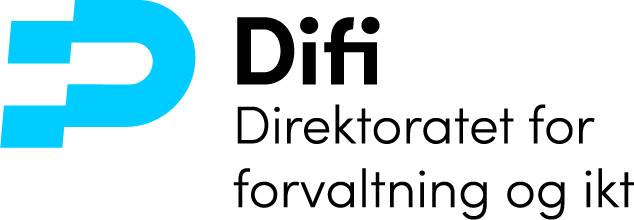 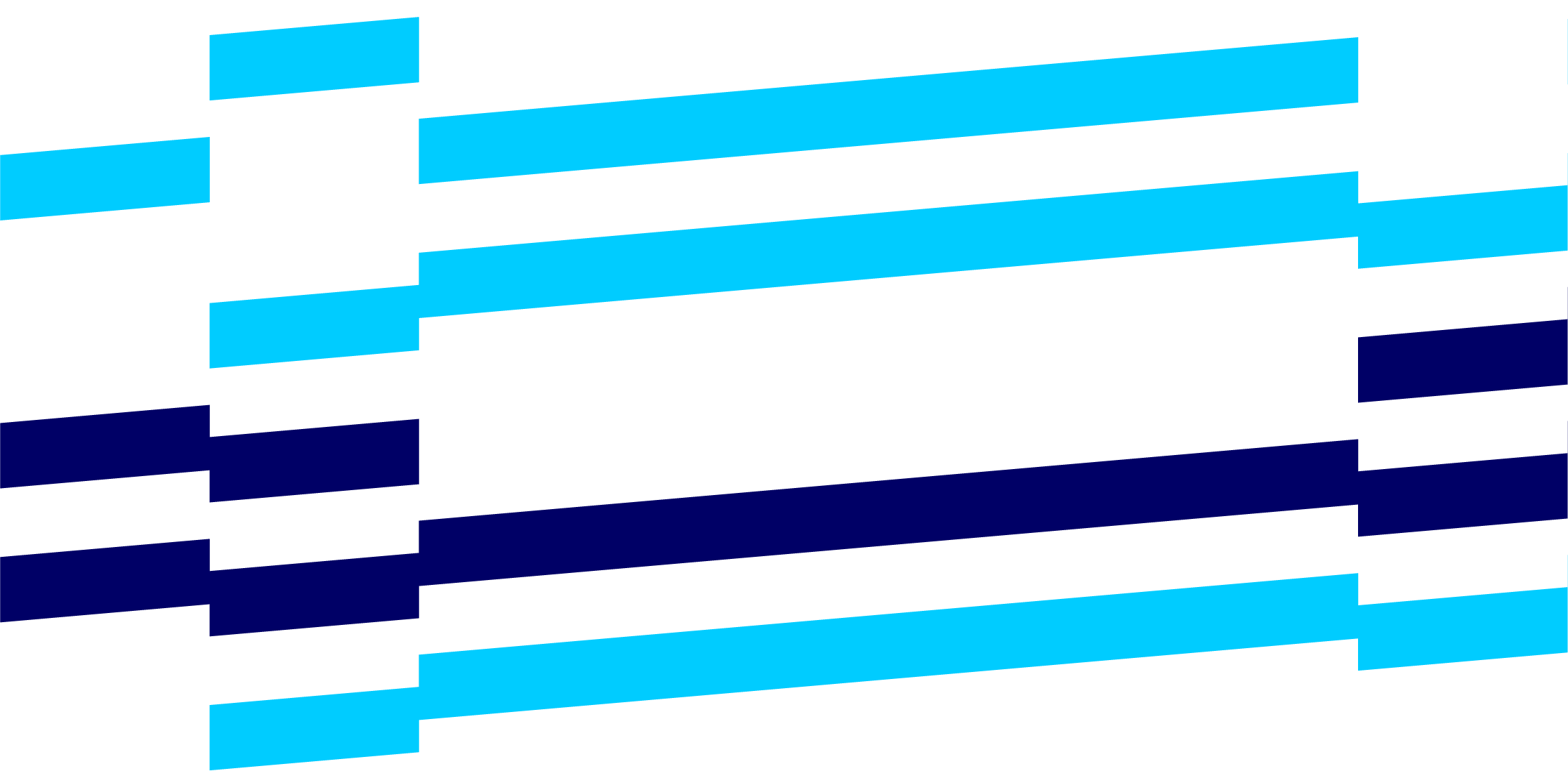 Bilag til SSA-L – Avtale om løpende tjenestekjøp over internett– versjon 2018Innhold:Bilag 1: Kundens kravspesifikasjon	3Bilag 2: Leverandørens beskrivelse av tjenesten	7Bilag 3: Plan for etableringsfasen	8Bilag 4: Tjenestenivå med standardiserte kompensasjoner	9Bilag 5: Administrative bestemmelser	10Bilag 6: Samlet pris og prisbestemmelser	12Bilag 7: Endringer i den generelle avtaleteksten	14Bilag 8: Endringer av tjenesten etter avtaleinngåelsen	15Bilag 9: Vilkår for Kundens tilgang og bruk av tredjepartsleveranser	16Bilag 1: Kundens kravspesifikasjonAvtalens punkt 1.1 Avtalens omfangSe konkurransegrunnlag.Forklaring:Kravene defineres som følgende:  M-krav – Minimumskrav til løsningen som tilbys. Løsningen skal beskrives. Meroppfyllelse utover minimum teller positivt i evalueringen. E-krav – Viktige krav som er gjenstand for evalueringen. Punktet skal beskrives.Besvarelsen gis i eget dokument med mindre annet er oppgitt i punktet. Dokumenter skal organiseres i avsnitt og hvert avsnitt skal ha overskrifter som refererer til kravnr og krav. F.eks: «2 – Modenhetsanalyse» og «5 - Konsulenttjenester for teknisk sikkerhetsarbeid»Rådgivning, statusmøter, kompetanseheving og kompetanseoverføringTjenestedesign og hendelseshåndteringFremdrift og prosjektplanAvtalens punkt 6.2 PersonopplysningerSe vedlegg 7.1 og 7.2 – Databehandleravtale RITS.Se vedlegg 7.3 og 7.4 – Databehandleravtale Kvinnherad. Databehandleravtales bilag skal fylles ut og legges ved tilbudet. Bilag 2: Leverandørens beskrivelse av tjenestenLeverandør skal, basert på bilag 1 (Kundens kravspesifikasjon) beskrive tjenesten her.Det skal benyttes samme struktur som bilag 1.Bilag 3: Plan for etableringsfasenAvtalens punkt 3.1 Plan for etableringsfasenOverordnet fremdriftsplan for etablering av tjenesten skal fremkomme her. Punktet skal fylles ut av leverandøren. Prosjektplanen skal inneholde alle fasene i prosjektet.Bilag 4: Tjenestenivå med standardiserte kompensasjonerAvtalens punkt 2.1Leverandør bes redegjøre for standard tjenestenivå for tjenesten. Leverandør vil bli vurdert på tilbudt tjenestenivå i forbindelse med evaluering av tilbudet. Bilag 5: Administrative bestemmelserAvtalens punkt 1.5 Partenes representanterAvklares ved kontraktsignering.Utskiftning av bemyndiget personell må meldes fra og godkjennes av begge parter. Avtalens punkt 5.1 VarighetAvtalens varighet er 2 år, med mulighet for opsjon på ytterligere 1 + 1 + 1 år. Deretter fortsetter avtalen som løpende avtale med samme vilkår inntil den sies opp. Avtalens punkt 5.2 AvbestillingAvtalen kan sies opp med en oppsigelses frist på 6 (seks) måneder. Avtalens punkt 6.2 PersonopplysningerSe vedlegg 7.1 og 7.2 – Databehandleravtale RITS.Se vedlegg 7.3 og 7.4 – Databehandleravtale Kvinnherad. Databehandleravtales bilag skal fylles ut og legges ved tilbudet. Avtalens punkt 11.2. Lønns- og arbeidsvilkår Leverandøren skal sikre at ansatte i egen virksomhet, og ansatte hos eventuell underleverandør som direkte medvirker til oppfyllelse av denne kontrakt, ikke har dårligere lønns- og arbeidsforhold enn det som følger av gjeldene lov- og forskrifter eller gjeldende landsomfattende tariffavtaler for den aktuelle bransje. Alle avtaler Leverandøren inngår og som innebærer utførelse av arbeid under inngått avtale med Oppdragsgiver skal inneholde tilsvarende forpliktelse. Leverandøren skal på forespørsel fra Oppdragsgiver legge frem dokumentasjon om de lønns- og arbeidsvilkår som blir benyttet. Oppdragsgiver kan kreve at opplysningene skal legges frem for en uavhengig tredjepart som Oppdragsgiver har gitt i oppdrag å undersøke om kravene i denne bestemmelsen er oppfylt. Leverandøren kan kreve at tredjeparten skal ha undertegnet en erklæring om at opplysningene ikke vil bli benyttet for andre formål enn å sikre oppfyllelse av Leverandørens forpliktelse etter denne bestemmelsen. Dokumentasjonsplikten gjelder også underleverandører. Dersom en uavhengig tredjepart kommer til at kravene i denne bestemmelsen ikke er oppfylt, og Leverandøren bestrider dette, kan Oppdragsgiver kreve at Leverandøren og underleverandøren legger frem dokumentasjon for Oppdragsgiver om de lønns- og arbeidsvilkår som blir benyttet.Leverandøren skal påse at ansattes rettigheter etterleves i egen virksomhet, og hos den eller de underleverandører som direkte medvirker til oppfyllelse av denne kontrakt. Oppdragsgiver kan kreve at Leverandøren fremlegger dokumentasjon på at kravene er oppfylt. Oppdragsgiver, eller den Oppdragsgiver bemyndiger, forbeholder seg retten til å gjennomføre annonserte eller uannonserte kontroller hos en eller flere aktører i leverandørkjeden i kontraktsperioden, det gjelder også fysisk oppmøte hos leverandør. I tilfelle kontroll plikter Leverandøren å oppgi navn og kontaktopplysninger på underleverandører. Kontaktopplysninger behandles konfidensielt.Ethvert brudd på bestemmelsene i pkt.8.1. anses som vesentlig mislighold. Selv om Leverandøren retter ovenfor arbeidstakerne, er ikke det til hinder for at Oppdragsgiver kan heve kontrakten. Dersom det er grunn til å tro at kravet til lønns- og arbeidsvilkår ikke etterleves, har Oppdragsgiver rett til å holde tilbake deler av kontraktssummen til det er dokumentert at forholdet er brakt i orden. Summen som blir holdt tilbake skal tilsvare ca. 2 ganger besparelsen for Leverandøren.Bilag 6: Samlet pris og prisbestemmelserAlle priser og nærmere prisbestemmelser for det vederlaget Kunden skal betale for Leverandørens ytelser skal fremgå her i bilag 6. Det skal ikke tilkomme utgifter som ikke er oppgitt i dette bilaget.  Alle priser og kostnader oppgis i NOK og skal oppgis eksklusive mva. Leverandør skal fylle ut vedlegg 3 – Prisskjema. Avtalens punkt 4.2 Faktureringstidspunkt og betalingsbetingelserKunden ønsker i utgangspunktet månedlig fakturering. Nærmere avklaring gjøres i forbindelse med kontraktsignering.Fakturagrunnlag skal være spesifisert pr oppdrag/tjeneste. Tilleggstjenester faktureres pr måned. Fakturagrunnlag skal være spesifisert pr oppdrag/tjeneste. Dersom tjenester etter særlig avtale skal ytes på løpende regning, vil faktura ikke bli betalt før detaljerte timelister er levert. Det vil bli krevet detaljerte timelister brutt ned på dag, hvem som har utført arbeid, og hva arbeidet har bestått i. Elektronisk faktura RITS kommunene har innført elektronisk mottak av faktura. Leverandøren skal derfor levere alle fakturaer i et elektronisk format i henhold til format beskrevet her: Som et ledd i statens satsning på fornying av offentlig sektor og digitalisering av offentlige
tjenester, stiller staten krav om at alle handelsavtaler som inngås etter 1. juli 2012 skal
faktureres i Elektronisk handelsformat (EHF). EHF er dermed det nye norske formatet for
elektronisk fakturering i offentlig sektor. EHF formatet er tilpasset norske forhold og norsk
lovverk, og bidrar til en mer effektiv behandlingsprosess, både hos leverandøren og kunden.Det ligger en forventning om lavere kostnader for alle parter ved elektronisk fakturering.
Staten ved Difi forventer at også kommunene følger opp, og RITS- kommunene oppfordrer
derfor alle våre leverandører om å sende fakturaer i EHF format.Leverandører kan produsere faktura i EHF i eget regnskapssystem eller gjennom forskjellige
regnskapsfører/fakturautstedere som kan levere i nytt standard format. Mer info om
Elektronisk Handelsformat se: http://www.anskaffelser.no/e-handel/fakturaFor å sende EHF faktura til RITS, benyttes org.nr. som fakturaadresse. RITS org.nr er 929371763. Faktura skal alltid merkes med referansekode. Faktura uten referansekode og mangelfulle fakturalinjer per kommune blir returnert.  Det skal utstedes én samlefaktura til RITS med ref-kode og med egne fakturalinjer summert per kommune. Ytterligere detaljer avklares i kontraktsmøte. For å sende EHF faktura til Kvinnherad kommune, benyttes org.nr. som fakturaadresse. Kvinnherad org.nr er 964967636. Faktura skal alltid merkes med referansekode. Faktura uten referansekode og mangelfulle fakturalinjer per kommune blir returnert.  For mer informasjon, se https://www.kvinnherad.kommune.no/faktura.517516.nn.html. Avtalens punkt 4.5 PrisendringerLeverandørens priser kan reguleres to ganger årlig, og skal være faste første avtaleår. Pris reguleres etter konsumprisindeksen, eventuelt annen hensiktsmessig indeks avtalt i kontraktsmøtet. Avtalens punkt 5.3 Partenes plikter i avslutningsperiodenSom et minimum skal Leverandøren levere tilbake all data og materiale som tilhører Kunden.Med dette menes data og materiale som var Kundens før kontraktsinngåelse så vel som dataog materiale som tilhører Kunden etter kontraktsinngåelsen og logisk springer ut av KundensIT-virksomhet, og rapporter og materiale som produseres for Kunden i kontraktsperioden.Bilag 7: Endringer i den generelle avtaletekstenAvtalens punkt 1.3 Tolkning – rangordning[Eventuell tekst]Bilag 8: Endringer av tjenesten etter avtaleinngåelsenAvtalens punkt 1.4 Endringer av tjenesten etter avtaleinngåelsen[Eventuell tekst]Bilag 9: Vilkår for Kundens tilgang og bruk av tredjepartsleveranser I den grad tredjepartsleveranser er inkludert i tjenestene fra Leverandøren, skal kopi av vilkårene for Kundens tilgang og bruk av tredjepartsleveransene være vedlagt her. Alternativt kan Leverandøren angi en lenke til vilkårene her. Vilkårene er bindende for Kunden. I en anskaffelse kan vilkårene gjøres til gjenstand for evaluering. Eksempel på tabell over tredjepartsleveranserLeverandøren skal her, så godt som man kan forvente av en profesjonell leverandør, beskrive hvilke forpliktelser vilkårene pålegger Kunden og hvilke ansvarsbegrensninger tredjepart forbeholder seg. Dette skal ikke være urimelig byrdefullt for Leverandøren og må tilpasses den enkelte leveranses kompleksitet. Det må også tilpasses den enkelte tredjepartsleveranse og hvor kritisk/risikofull denne er inn i leveransen. Leverandøren skal spesielt påpeke i hvilken grad og i hvilke situasjoner tredjepart vil foreta feilretting, samt hvilke garantier og SLA-krav som gjelder. Det er også viktig å påpeke eventuelle uvanlige eller byrdefulle reguleringer.NrTypeKravBeskrivelse1MStatusmøterLeverandør skal gjennomføre månedlige statusmøter med kunde. Tema på møtene kan variere, men faste punkter skal være siste måneders hendelser, endringer i trusselbildet og forbedringspotensialer.2MModenhetsanalyseLeverandør skal sammen med kunden gjennomføre en modenhetsanalyse. Basert på denne analysen skal det lages en liste over forbedringstiltak som kan gjøres i organisasjonen.3MSårbarhetsskanning/ kartlegging av dagens løsningLeverandør skal sammen med kunden gjennomgå en sårbarhetsskanning av teknisk infrastruktur, servere og oppsett i Microsoft 365 plattform. Resultatene vil danne grunnlag for videre arbeid med å sikre grunnmuren i det tekniske oppsettet hos kunden. Om omfanget av gjennomgangen er for omfattende ber kunde om at leverandør prioriterer en liste over hva som skal gjennomgås.4MKonsulenttjenester for sikkerhetsarbeid i organisasjonenLeverandør skal kunne bidra med konsulenttjenester tilknyttet sikkerhetsarbeid i organisasjonen. Dette kan være organisatorisk arbeid som prosesser, rutiner eller bevisstgjøring. Det vil herunder være viktig med tilgang til anbefalinger og oppdateringer rundt sikkerhetsrelaterte hendelser som fanges opp av leverandør. Kvinnherad har en tilgrensende rammeavtale på IT konsulent tjenester. Kvinnherad forholder seg retten til å kjøpe tjenester som er omfattet av gjeldende rammeavtale.5MKonsulenttjenester for teknisk sikkerhetsarbeidLeverandør skal kunne bidra med konsulenttjenester tilknyttet IT teknisk sikkerhetsarbeid. Dette kan være rådgivning rundt anskaffelser, implementeringer eller være sparringpartner når det skal gjøres sikkerhetsmessige vurderinger av konfigurasjonsendringer. Kvinnherad har en tilgrensende rammeavtale på IT konsulent tjenester. Kvinnherad forholder seg retten til å kjøpe tjenester som er omfattet av gjeldende rammeavtale.6EKompetanseheving i organisasjonenKunden ønsker at leverandør skal bidra til kompetanseheving i organisasjonen. Eksempel på gjennomføring av dette kan være presentasjoner på skole, i kommunestyremøte eller fellessamlinger.7EKonsulenttjenester på andre områderSkulle det oppstå behov for konsulenttjenester med kompetanse innenfor IT sikkerhet som ikke faller inn under punkt 4, 5 eller 6 skal leverandør kunne bistå her.8MSpråkKommunikasjonen i alle deler av leveransen skal foregå på norsk9EUtvikling og samarbeidKunden ønsker at leveransen skal danne grunnlag for gjensidig utvikling, læring og effektiv utnyttelse av ressursene tilgjengelig for tjenesten. Leverandør bes beskrive hvordan man vil utvikle samarbeidet mellom kunde og leverandør for å oppnå dette.NrTypeKravBeskrivelse10MOvervåking (SOC)Det skal etableres overvåking av systemer og brukere i henhold til listen i vedlegg 6. I den grad det er naturlig å ta en gradvis innføring av systemer i overvåkingen skal leverandør sette opp en prioritert liste over hvilke systemer som bør prioriteres i overvåkingen. Løsningen må inkludere en SIEM og SOAR. Verktøyene skal leveres og driftes av leverandør til en forutsigbar kostnad.11EKundens innsyn i SIEM verktøySIEM bør kunne settes opp med “views” slik at kunde selv kan følge med på hendelser. Det er også ønskelig at kunde selv kan lage dashboards.12MHendelses-håndtering (IRT)Leverandør skal iverksette relevante tiltak basert på hendelser som oppdages igjennom overvåkingen. Detaljer rundt hvem som gjør hva rundt hendelser gås opp i detalj etter kontraktsinngåelse. Kunden forventer at leverandør bistår i de hendelser hvor det er nødvendig. Vi forventer da en tjeneste hvor leverandør tar på seg ansvaret for å oppdage trusler og håndtering av disse 24x7x365 med kvalifisert sikkerhetspersonell.13EResponstid hendelseshåndtering (SLA)Leverandør skal beskrive hvilken responstid en opererer med under forskjellige situasjoner. Det antas her at en klassifiserer hendelser i forskjellige kategorier og at hver kategori har forskjellige responser.14ETjenestedesign overvåkingLeverandør bes beskrive oppbyggingen og utførelsen av tjenesten som leverer overvåkingen. Herunder personell, rutiner for oppfølgning av alarmer, prosess for å holde deteksjoner oppdaterte og relevante, prosess rundt overlevering til IRT team, hvordan tjenesten holdes oppdatert på relevante trusler, samt eventuell annen informasjon som er relevant for å forstå tjenesten oppbygning.15ETjenestedesign hendelses-håndteringLeverandør bes beskrive oppbygningen av tjenesten rundt hendelseshåndtering. Herunder rutiner for behandling av hendelser, varsling av kunde, responstider, kompetanseheving av personell, og annen informasjon som er relevant for å forstå oppbyggingen av tjenesten.16MLagring av dataLagring og behandling av data tilknyttet løsningen skal utføres innenfor EU/ EØS. 17MDatabehandler-avtaleKundens databehandleravtale skal signeres ved kontraktsinngåelse og før tjenesten settes i drift.18MTeknisk infrastrukturOm leveransen krever implementering av program eller maskinvarekomponenter i kundens infrastruktur skal dette beskrives. 19EKompetanse personellPersonell som utfører tjenesten som tilbys skal ha sertifisert kompetanse innenfor fagfeltet. Leverandør skal beskrive roller og kompetansen til de personer som blir involvert i leveransen samt liste opp relevante sertifiseringer personene innehar.20EEvaluering av kvalitet i løsningenBeskriv hvordan Leverandøren evaluerer eget arbeid og hvilke KPI-er som benyttes.21ELagring av data i løsningBeskriv hvor lenge blir logger og alarmer lagret i løsningen. Med dette menes logger som eventuelt sendes fra kunde og i etterkant alarmer som har dannet grunnlag for en hendelse.NrTypeKravBeskrivelse22MFremdriftsplanLeverandør bes beskrive fremdriftsplan med datoer for implementering og iverksettelse. Rask oppstart og leveranse teller positivt.23MProsjektplanLeverandør skal levere prosjektplan med oppgaver, tidspunkt for utførelse og ansvar. Prosjektplanen skal også inneholde estimert tidsbruk for de involverte parter på utførelse av oppgaver.24ESuksesskriterierLeverandør skal beskrive suksesskriterier for vellykket etablering av tjenesten sett fra leverandørens perspektiv, samt hva som forventes av fra kundens side.25EKompetanse hos kundenEr det krav til, eller anbefales det, at det gjennomføres kurs på ansatte hos kunden for at en etablering skal bli vellykket. Leverandøren bes beskrive dette.